Indikatīvs rotaļu iekārtu piedāvājums: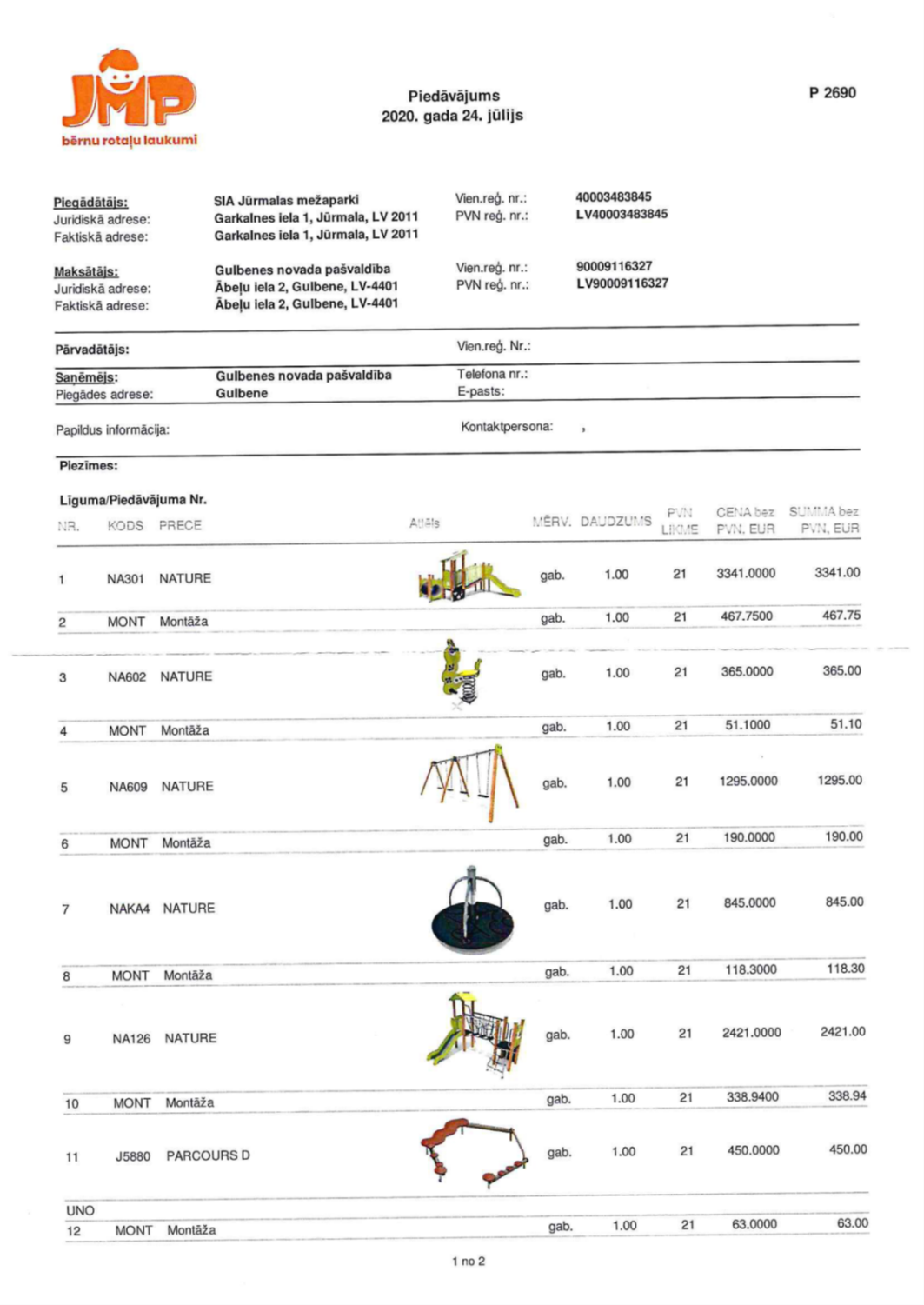 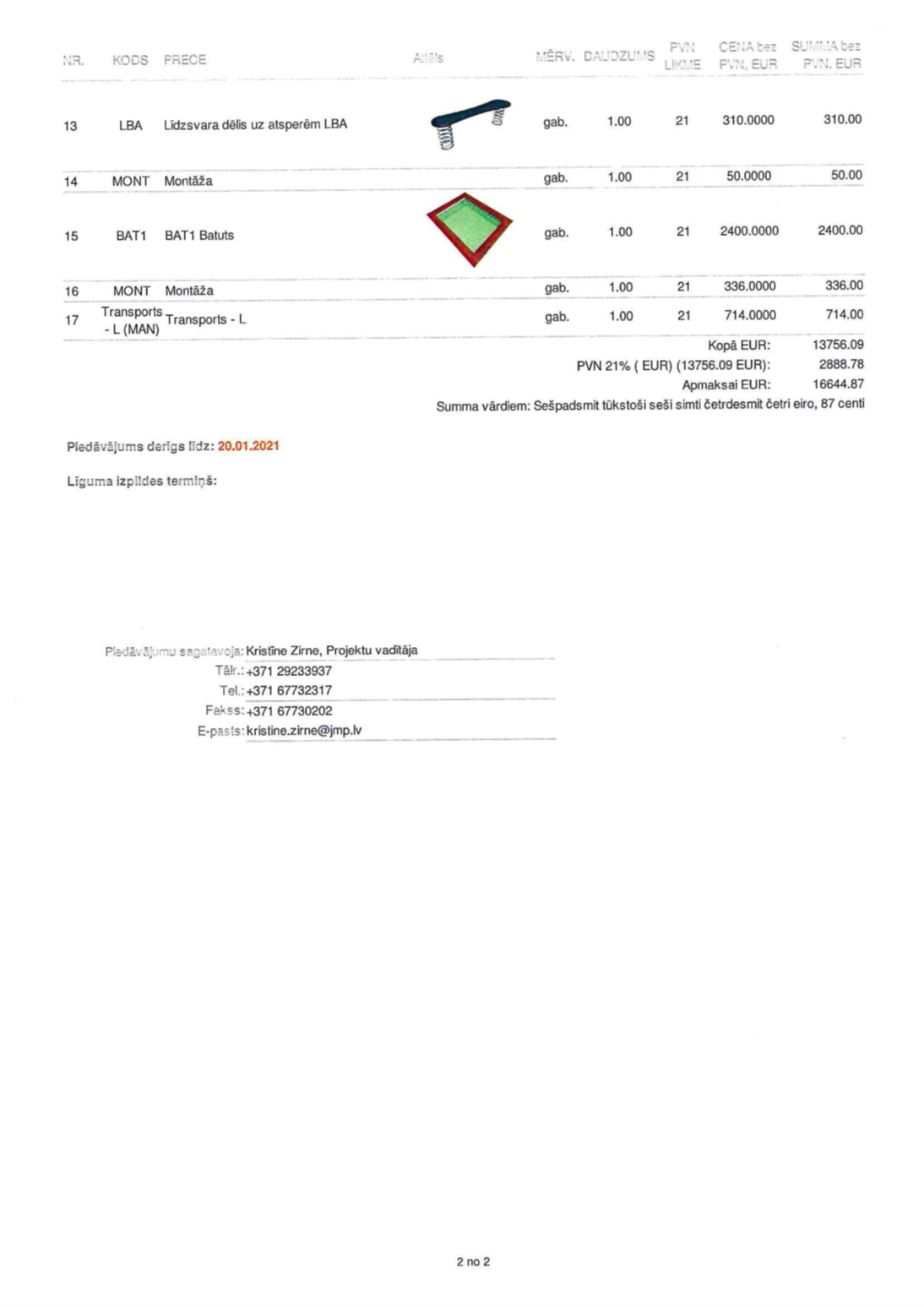 2.4. Projekta realizēšanai iespējami nepieciešamais finansējums (norādāms projekta darbu apjoms, iespējamās darbu un materiālu izmaksas)Paredzamās darbu izmaksas: Ikgadējās uzturēšanas izmaksas (ja paredzamas) – 300 EUR